Základná škola s materskou školou Smolenice 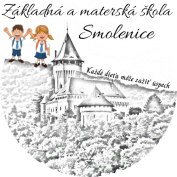 Komenského 3, 91904, Smoleniceriaditel@zssmolenice.sk , +421911327494Zákonný zástupca .........................................................................................................................Bytom  ...................................................................................................................  PSČ .............ZŠ s MŠ SmoleniceKomenského 3SmoleniceV ......................................, dňa ...............................Vec:  Žiadosť o uvoľnenie žiaka z vyučovaniaVážená pani riaditeľka, žiadam Vás o uvoľnenie môjho syna/dcéry  ..............................................................................., žiaka .......... triedy,  z vyučovania v termíne od  ...................... do ......................,  z dôvodu:  ................................................................................................................................. . Za kladné vybavenie žiadosti vopred ďakujem. S pozdravom  							.....................................................			 podpis rodiča			